Современный  урок русского языка(ФГОС) в 5 классе по теме «Сложное предложение».Учитель - Григорьева Валентина ГермановнаНЧУ ОО ЦПШ "Косинская"Город Москва Дата проведения: 14.02.2019 г.Структура и ход урокаПредметРусский языкКласс5 классБазовый учебникРусский язык 5 класс под ред. Рыбченковой Л.М., Добротина И.Т.Тема урокаСложное предложениеТип урока (изучение нового материала, закрепление, обобщение и систематизация, проверка, коррекция ЗУН учащихся)Изучение нового материалаЦели урокаСоздать условия для формирования предметных компетенций    (знать определение сложного предложения, правила расстановки знаков препинания в нем; уметь находить простые предложения в составе сложного, расставлять знаки препинания в сложном предложении,  строить схемы предложений);  решать жизненно-практические задачи,   конструировать предложения и создавать собственные тексты, используя простые и сложные предложения с союзами и без союзов.    Воспитывать внимание к слову,  интерес к языковым явлениям.  Воспитывать мотивы учения, положительного отношения к знаниям.Планируемые результаты (личностные; предметные: «знать», «уметь»; метапредметные)В результате урока ученик должен•	знать определение сложного предложения, правила расстановки знаков препинания в нем;•	уметь находить простые предложения в составе сложного, расставлять знаки препинания в сложном предложении,  строить схемы предложений;•	решать жизненно-практические задачи  конструировать предложения и создавать собственные тексты, используя простые и сложные предложения с союзами и без союзов.УУД (личностные, регулятивные, коммуникативные, познавательные)Планируемые результаты:  работая с информацией параграфа, учащиеся научатся различать простые и сложные предложения, строить сложные предложения,  ставить знаки препинания в СП, работать в парах, рефлексировать, оценивать результат, строить монологический ответ.Формы работы (фронтальная, индивидуальная, парная, групповая)Работа в парах, индивидуальная, фронтальнаяМежпредметные связиИспользование приема « Оратор», конструирование текстов, воспитание положительного отношения к знаниям, работа с текстом стихотворения С. А. ЕсенинаВнутрипредметные связиИнтерес к языковым явлениям, создание текстов с опорой на  иллюстрациюВиды используемых ИКТЭлектронное приложение к учебнику Интернет-ресурсыМатериалы и оборудованиеУчебник школьный,  электронное приложение к учебнику.Этапы работыСодержание этапа1.Организационный момент,включающий:• постановку цели, котораядолжна быть достигнутаучащимися на данном этапеурока ( что должно бытьсделано учащимися, чтобы ихдальнейшая работа на урокебыла эффективной)• определение целей и задач,которых учитель хочет достичьна данном этапе урока;• описание методоворганизации работы учащихсяна начальном этапе урока,настроя учеников на учебнуюдеятельность, предмет и темуурока (с  учетом реальныхособенностей класса, скоторым работает педагог)Работа в тетради.Записывается число, классная работа, тема урока « Сложное предложение»Учащиеся должны знать: тему урока, какие цели преследует урок, какие этапы должны пройти на этом уроке и что должны получить в итоге.Цель: подготовка учащихся к работе на уроке, определение цели и задач урока, способствовать быстрому включению детей в активное обсуждение; организация их внимания. Сегодня состоится необычный урок.К нам  в школу  пришли гости.Что я произнесла? Докажите, что это предложения. (Каково предложение по  цели высказывания, интонации, основе, второстепенным членам предложения)Можем ли мы из этих предложений сделать одно? Что получится? Какое предложение мы составили?Как будет звучать тема нашего урока?  Сформулируем цель нашего урока. Что должны узнать и чему научиться?(Конкретизирую, работая со слайдом)1.Узнать структурные отличия между простым и сложным предложением, научиться их различать.2. Учиться определять количество основ3. Учиться  ставить знак препинания в СП.4. Учиться составлять сложные предложения    Тема урока «Сложное предложение»Приём « Оратор»Выбираем оратора, который докажет важность изучения данной темыУбеди своих одноклассников за 30 секунд, что тема урока  « Сложное предложение» для нас важна и необходима.2.Изучение нового учебного материала. Данный этап предполагает:• постановку конкретнойучебной цели перед учащимися(какой результат должен быть достигнут учащимися на данном этапе урока);• определение целей и задач,которые ставит перед собойучитель на данном этапе урока;• изложение основныхположений нового учебногоматериала, который должен быть освоен учащимися (на основе содержания данного пункта эксперт выносит суждение об уровне владения педагогом предметным материалом);• описание форм и методовизложения (представления)нового учебного материала;• описание основных форм иметодов организациииндивидуальной и групповой деятельности учащихся с учетом особенностей класса, в котором работает педагог;• описание критериевопределения уровня вниманияи интереса учащихся к излагаемому педагогом учебному материалу;• описание методовмотивирования(стимулирования) учебной активности учащихся в ходе освоения нового учебного материала;Цели учителя: организовать деятельность учащихся по изучению сложных предложений, постановке знаков препинания между частями сложного предложения.Цели учащихся:должны уметь:– анализировать сложные предложения с точки зрения входящих в него простых предложений;– ставить знаки препинания;должны знать: – определение сложного предложения;должны владеть:– способом действия;– навыками ведения дискуссии.Ход работы:Предлагаю вам поработать исследователями и с помощью рубрики «Понаблюдайте» на странице 181 и 182 охарактеризовать предложения и сделать вывод. Работа в парах   Как выявить сложное предложение? Выводы делаем совместно. Определяем шаги и составляем короткий алгоритм1 шаг - запишем2 шаг - выделяем грамматическую основу3 шаг - определяем количество основ4 шаг - ставим запятую5 шаг - составляем схему СП.2.Что мы должны в первую очередь сделать при работе с предложением? Учащиеся отвечают, что в первую очередь необходимо записать предложение. (Это будет  нашим  первым шагом в способе действия).3. Как вы думаете, что будет вторым шагом?(Учащиеся высказывают свои мнения, после этого мы приходим к выводу, что необходимо выделить грамматическую основу предложения).4. После того как мы нашли грамматическую основу, на что мы должны посмотреть? Как вы это можете объяснить? (Учащиеся  приходят к выводу, что мы должны посмотреть, сколько основ в предложении. Если одна грамматическая основа, то это простое предложение, если 2 и более – то сложное).5. Что будет следующим этапом нашей работы?(Учащиеся приходят к выводу о том, что следующим этапом мы должны будем расставить знаки препинания, в том числе и перед союзами И, А, НО, ДА).6. Чем мы должны будем завершить работу?(Учащиеся приходят к выводу о том, что в конце работы мы должны будем составить схему предложения). Сравнивая схемы на стр. 182 к какому выводу вы пришли?2. Формулирование выводов (познавательные): после каждого этапа дискуссии делаются выводы, которые озвучивают различные учащиеся и после короткого обсуждения делается краткая запись с окончательными выводами, представленными на экране, в виде слайда презентации в MS Power Point.Физкультурная минуткаПроговаривание шагов   алгоритма с ребятами  в действии.   4.Закрепление учебного материала, предполагающее:• постановку конкретнойучебной цели перед учащимися(какой результат должен быть достигнут учащимися на данном этапе урока);• определение целей и задач,которые ставит перед собойучитель на данном этапе урока;• описание форм и методовдостижения поставленныхцелей в ходе закрепления нового учебного материала с учетом индивидуальных особенностей учащихся, с которыми работает педагог.• описание критериев,позволяющих определитьстепень усвоения учащимися нового учебного материала;• Описание возможных путей иметодов реагирования наситуации, когда учитель определяет, что часть учащихся не освоила новый учебный материал.Цели учителя: установление степени усвоения учащимися нового материала, устранение обнаруженных пробелов;развитие навыков по расстановке знаков препинания.Цели учащихся:должны уметь:– работать по способу действия;должны знать: – отличия простого предложения от сложного;должны владеть:– навыками по расстановке знаков препинания;– навыками ведения дискуссии, культурой полемической речи.1. Самостоятельная работа.Упражнение 509 (по вариантам 1-1, 2-2, 3-3). Выводы: вы выяснили, что соединяет союз И   в каждом предложении? Что необходимо помнить о постановке знаков препинания?Работа по карточкам, проверка по электронному приложениюЗадремали звёзды золотые (?)Задрожало зеркало затона(?)Брезжит свет на заводи речные(?)И румянит сетку небосклона.Улыбнулись сонные берёзки(?)Растрепали шёлковые косы.Шелестят зелёные серёжки(?)И горят серебряные росы.Выделить грамматические основы, расставить знаки препинания. По алгоритму Проверка по компьютеру.Творческая работа по иллюстрации приложения №14 Составить сложные предложения или небольшой текст по фотографии В. Гиппенрейтера «Стволы берёз»Прослушивание предложений, текстов.2. Совместная  деятельность (корректировочная )(Учащиеся   формулируют итоги урока).Возвращаемся к слайду,  на  котором определены задачи урока. Делаем выводы5.Задание на дом, включающее:• постановку целейсамостоятельной работы дляучащихся (что должны сделать учащиеся в ходе выполнения домашнего задания);• определение целей, которыехочет достичь учитель, задаваязадание на дом;• определение и разъяснениеучащимся критериевуспешного выполнения домашнего задания.Цели учителя: закрепить полученные учащимися знания и навыки;стимулировать развитие творческих способностей.Цели учащихся:свободно владеть письменной речью;уметь обосновать свою точку зрения с использованием способа действия.Письменная работа:Выпишите из любого художественного текста по 5 сложных предложений (с союзами и без союзов). Упр. 511(При оценивании учитываются: свобода владения способом действия, грамотность).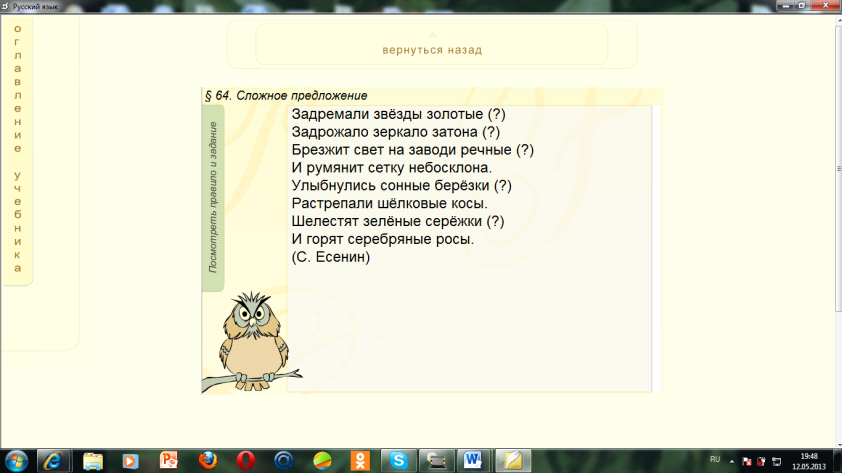 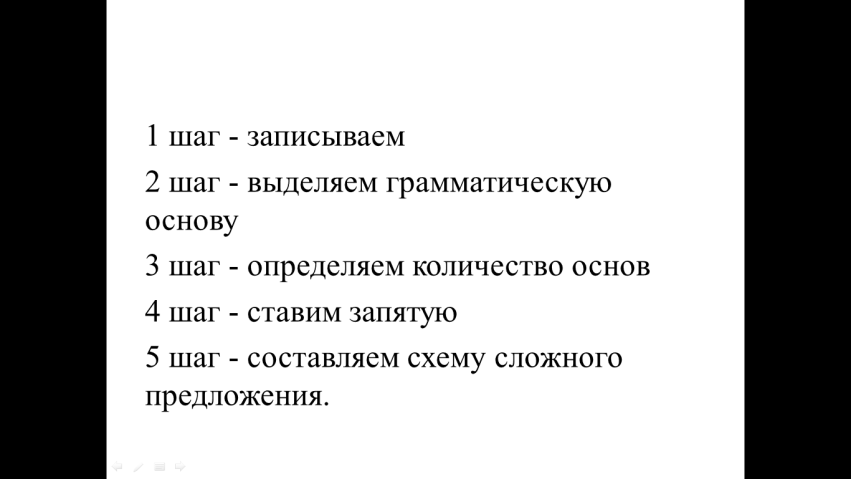 